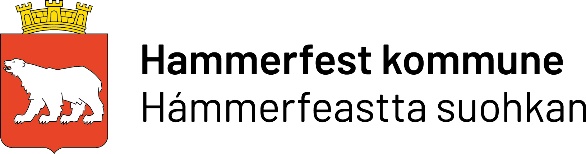 Aktivitetsplan, del 1; RegistreringsskjemaAktivitetsplan, del 2; Tiltak for elev iht. § 9a -4						SKJEMA 2I hht § 9a -4, skal det utarbeides en skriftlig plan for arbeidet når det igangsettes tiltak i en sak. I planen skal det fremkomme: Hvilke utfordringer tiltakene skal løseHvilke tiltak skolen skal iverksetteNår tiltakene skal gjennomføresHvem som er ansvarlig for gjennomføringen av tiltakeneNår tiltakene skal evalueresI Hammerfestskolen skal alle følge samme mal for utarbeidelse av skriftlig tiltaksplan: Bekymringsmelding ang trivsel/krenkelse/mobbing:Elev:          Skole:      Klasse:       Kontaktlærer: Type bekymring/hendelse: Trivsel:                      Krenkelse (mobbing):  X         Annet:Dato: Bekymringen dreier seg om: Her redegjør dere for innholdet i meldingen, dvs hva bekymringen dreier seg og hvem som har fremsatt den. Settes det i verk umiddelbare tiltak, parallelt med at undersøkelse pågår? (Dette vil særlig gjelde i saker med mobbing/krenkelser). Redegjør for umiddelbare tiltak, eller begrunn hvorfor det ikke er behov for umiddelbare tiltak. Plan for undersøkelse:Her redegjøres det for hvordan man undersøker det som er innmeldt som bekymring. For eksempel hvem samtaler man med (NB, aktuell elev/elever skal alltid høres), gjøres det observasjoner, klassemiljøundersøkelser, etc. Innhold i bekymringen vil være bestemmende for hvordan, hva og hvor omfattende man undersøker.Konklusjon: Dato: Navn på de som konkluderer:Saken avsluttes: Begrunn hvorfor: Saken følges opp, og det utarbeides Tiltaksplan, aktivitetsplanen del 2). Begrunn hvorfor: Klageadgang:Er elev/foresatte gjort kjent med klageadgangen til Fylkesmannen, evt kontakt med Trivselskontakt:                                                Ja                                                  NeiUtfordring: Mål: Iht. § 9a-4, Det psykososiale miljøet, skal …. skole «aktivt og systematisk arbeide for å fremme et godt psykososialt miljø, der ……. (navn på eleven) skal oppleve trygghet, og sosial tilhørighet».For ….. (navn på eleven) vil dette omhandle … (her skriver dere hvilke problem tiltakene skal løse, dvs det som er målet med tiltakene):  Utfordring: Mål: Iht. § 9a-4, Det psykososiale miljøet, skal …. skole «aktivt og systematisk arbeide for å fremme et godt psykososialt miljø, der ……. (navn på eleven) skal oppleve trygghet, og sosial tilhørighet».For ….. (navn på eleven) vil dette omhandle … (her skriver dere hvilke problem tiltakene skal løse, dvs det som er målet med tiltakene):  Utfordring: Mål: Iht. § 9a-4, Det psykososiale miljøet, skal …. skole «aktivt og systematisk arbeide for å fremme et godt psykososialt miljø, der ……. (navn på eleven) skal oppleve trygghet, og sosial tilhørighet».For ….. (navn på eleven) vil dette omhandle … (her skriver dere hvilke problem tiltakene skal løse, dvs det som er målet med tiltakene):  Utfordring: Mål: Iht. § 9a-4, Det psykososiale miljøet, skal …. skole «aktivt og systematisk arbeide for å fremme et godt psykososialt miljø, der ……. (navn på eleven) skal oppleve trygghet, og sosial tilhørighet».For ….. (navn på eleven) vil dette omhandle … (her skriver dere hvilke problem tiltakene skal løse, dvs det som er målet med tiltakene):  Individuelle tiltak: (tiltak rettet inn direkte mot eleven)Individuelle tiltak: (tiltak rettet inn direkte mot eleven)Individuelle tiltak: (tiltak rettet inn direkte mot eleven)Individuelle tiltak: (tiltak rettet inn direkte mot eleven)Tiltak 1: Hva er formålet med tiltaket: Hvordan gjennomføres tiltaket:Hvem har ansvaret for tiltaket:Når igangsettes det: Tiltak 2: Hva er formålet med tiltaket: Hvordan gjennomføres tiltaket:Hvem har ansvaret for tiltaket: Når igangsettes det: Tiltak 3: Hva er formålet med tiltaket: Hvordan gjennomføres tiltaket:Hvem har ansvaret for tiltaket: Når igangsettes det: Tiltak 4: Hva er formålet med tiltaket: Hvordan gjennomføres tiltaket: Hvem har ansvaret for tiltaket: Når igangsettes det: Tiltak inn mot klassen/læringsmiljøet: Tiltak inn mot klassen/læringsmiljøet: Tiltak inn mot klassen/læringsmiljøet: Tiltak inn mot klassen/læringsmiljøet: Tiltak 1: Hva er formålet med tiltaket: Hvordan gjennomføres tiltaket: Hvem har ansvaret for tiltaket: Når igangsettes det: Tiltak 2: Hva er formålet med tiltaket: Hvordan gjennomføres tiltaket: Hvem har ansvaret for tiltaket: Når igangsettes det: Tiltak 3: Hva er formålet med tiltaket: Hvordan gjennomføres tiltaket: Hvem har ansvaret for tiltaket: Når igangsettes det: Evalueringsplan: I evalueringsmøte er målet å evaluere overnevnte tiltaksplan. Fra gang til gang vil tiltakene/noen av tiltakene kanskje endres/justeres/fjernes alt avhengig av hvordan tiltakene fungerer. Systematisk evaluering avsluttes når man har bestemt at tiltakene fungerer, at mobbing/krenkelser har opphørt, at eleven opplever å ha det bra på skolen. Navn på de som møter (for eksempel kontaktlærer og evt andre) møter foreldre, og evt elev møtes, inntil annet er bestemt,  …. (her skriver dere hvor ofte dere skal møtes) for å evaluere igangsatte tiltak. Møtene skal avholdes første gang…….Her kan dere skrive dersom andre, for eks rektor, Trivselskontakt, andre skal delta på evalueringsmøter, og hvor ofte.  I evalueringsmøte…… er det enighet om å avslutte det systematiske evalueringsarbeidet da målet med tiltakene er oppnådd (for eksempel at mobbing har opphørt, eleven er inkludert, eleven har det bra, etc). Her kan dere også føye på dersom det skal være annen type «ikke systematisk» oppfølging som betinger tiltaksplan/systematisk evaluering.  